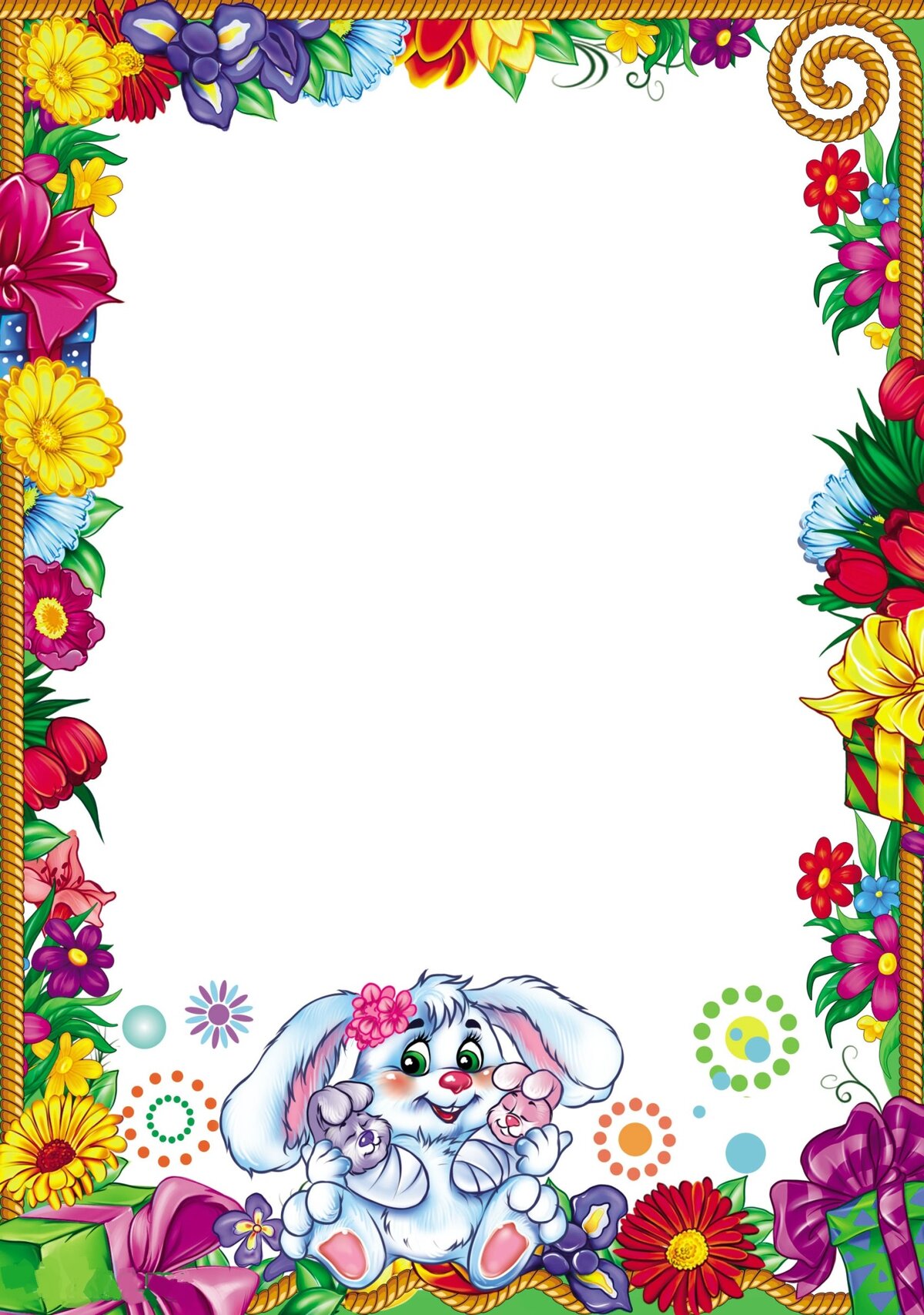 Муниципальное бюджетное дошкольное образовательное учреждение«Детский сад № 47 «Ёлочка»г. Рубцовск Алтайского края. Рубцовск, ул. Октябрьская, 21тел. (38557) 2-49-80, 2-43-73Yolochka47@yandex.ruКоррекционная работа по развитию звуковой культуры речи с детьми 3-4 летВоспитатель: Окунева Наталья АлексеевнаI квалификационная категорияСентябрь, 2019 годМесяцыДата ЗвукиТемаЦельсентябрьОбследование речи детейОбследование речи детейсентябрьЗнакомство с органами артикуляционного аппарата и их основными движениямиПознакомить детей с основными органами артикуляционного аппарата: ртом, губами, зубами, языком, нёбом и с основными движениями языка (поднимать язык вверх, опускать вниз, направлять язык к углам рта)сентябрьРазвитие длительного целенаправленного ротового выдохаИгра «Чей пароход лучше гудит?»Добиваться умения направлять воздушную струю посередине языкасентябрьаУточнение движений органов артикуляционного аппарата, необходимых для правильного произношения звука [а]Игра «Кормление птенцов»Добиваться от каждого ребёнка умения спокойно открывать рот и удерживать его в таком положении несколько секундоктябрьаУточнение произношения звука [а], развитие силы голосаИгра «Успокой куклу»Добиваться от каждого ребенка длительного произнесения звука [а] на выдохе со сменой силы голосаоктябрьаВоспитание четкого произношения звука [а] в словах и развитие фонематического слухаИгра «Волшебная коробочка»Упражнять детей в правильном произношении звука [а] в словах и выделении его голосомоктябрьаВоспитание умения пользоваться тихим голосомИгра «Кот и мыши»Учить детей говорить стихотворный текст тихооктябрьуУточнение движений органов артикуляционного аппарата, необходимых для правильного произношения звука [у]Упражнение «Кто лучше сделает дудочку?»Добиваться от каждого ребенка умения вытягивать губы вперёд трубочкойноябрьуУточнение произношения звука [у]Игра «Поезд»Добиваться длительного произнесения звука [у] всеми детьминоябрьуВоспитание четкого произношения звука [у] в звукоподражаниях, развитие речевого слухаИгра «Кто как кричит?»Добиваться, чтобы дети четко произносили звук [у] в звукоподражаниях, меняя высоту голоса согласно образцу воспитателяноябрьРазвитие умения различать на слух силу звукаИгра «Найди игрушку»Учить детей правильно воспринимать и соотносить силу звука со своими действияминоябрьиПодготовка артикуляционного аппарата для правильного произношения звука [и]Игра «Кто умеет улыбаться?»Вырабатывать у детей умение ненапряженно улыбаться, показывая верхние и нижние передние зубыдекабрьиУточнение произношения звука [и], развитие речевого дыханияИгра «Лошадки»Добиваться длительного произношения звука [и] на одном выдохедекабрьиВоспитание четкого произношения звука [и] в словах, развитие фонематического слухаИгра «Покажи и назови»Упражнять детей в четком произношении звука [и] в словах, учить произносить его более длительнодекабрьВыработка умения регулировать силу голосаУпражнение «Гудок»Учить детей менять силу голоса от громкого к тихомудекабрьоУточнение движений органов артикуляционного аппарата, необходимых для четкого произношения звука [о]Упражнение «Губы круглые, как бублик»Научить детей выдвигать губы вперёд, округляя ихянварьоУточнение произношения звука [о], развитие речевого дыханияИгра «Хороша кукла Маша, только болят зубы у куклы нашей»Следить за длительным произношением всеми детьми звука [о] на одном выдохеянварьоВоспитание четкого произношения звука [о] в словах, развитие фонематического слухаИгра «Угадай, чего не хватает»Добиваться четкого произношения звука [о] в словах, стараться, чтобы дети произнесли его длительноянварьВыработка плавного речевого выдохаИгра «Подбери по цвету»Учить детей слитно произносить фразу из 2-3 словянварьэУточнение движений органов артикуляционного аппарата, необходимых для правильного произношения звука [э]Упражнение «Кто умеет беззвучно смеяться?»Добиваться от каждого ребенка умения показывать при улыбке передние верхние и нижние зубыфевральэУточнение произношения звука [э]Игра «Кто как кричит?»Вырабатывать четкое произношение всеми детьми звука [э] в звукоподражаниях мэ, бэфевральэВоспитание четкого произношения звука [э] в словах, развитие речевого дыханияИгра «Волшебный сундучок»Добиваться четкого произношения звука [э] в словах и умения слитно произносить на одном выдохе 2 словафевральРазвитие умения различать на слух силу звукаИгра «Угадай, близко или далеко поезд»Учить детей правильно определять силу голосафевральмУточнение движений органов артикуляционного аппарата, необходимых для правильного произношения звука [м]Игра «Посидим в тишине»Научить детей спокойно смыкать губы и удерживать их в таком положениимартмУточнение произношения звука [м]Игра «Накорми телят»Добиваться четкого произношения звука [м]мартмФормирование четкого произношения звука [м] в словах, воспитание фонематического слухаИгра «Найди пару»Упражнять детей в четком произношении звука [м] в словах и выделении его более длительным произнесениеммартРазвитие плавного речевого выдохаИгра «Когда это бывает?»Добиваться умения слитно, на одном выдохе, произносить фразу из четырех словмартпУточнение движений органов артикуляционного аппарата, необходимых для правильного произношения звука [п]Упражнение «Посидим тихо»Научить детей без напряжения смыкать губы и удерживать их в таком положенииапрельпУточнение произношения звука [п], развитие ротового выдохаИгра «Снежинка»Добиваться спокойного произнесения изолированного звука [п] на выдохеапрельпВоспитание четкого произношения звука [п] во фразовой речи, развитие речевого дыханияИгра «Лото»Учить детей четко произносить слова со звуком [п]; воспитывать умение произносить слова во фразе слитно, на одном выдохеапрельИзменение тона голоса по высотеСказка «Три медведя»Воспитывать у детей умение менять высоту голосаапрельбУточнение движений артикуляционного аппарата, необходимых для правильного произношения звука [б]Игра «Кто умеет тише всех сидеть?»Учить детей спокойно смыкать губы и удерживать их в таком положениимайбУточнение произношения звука [б]Игра «Автомобили»Добиваться от каждого ребенка звонкого произношения звука [б]майбУточнение произношения звука [б] в словахИгра «Магазин»Упражнять детей в правильном произношении звука [б] в словах – названиях игрушек, предметовмайРазвитие умения различать высоту голосаИгра «Угадай, кто сказал»Учить детей на слух различать низкий, средний и высокий голос